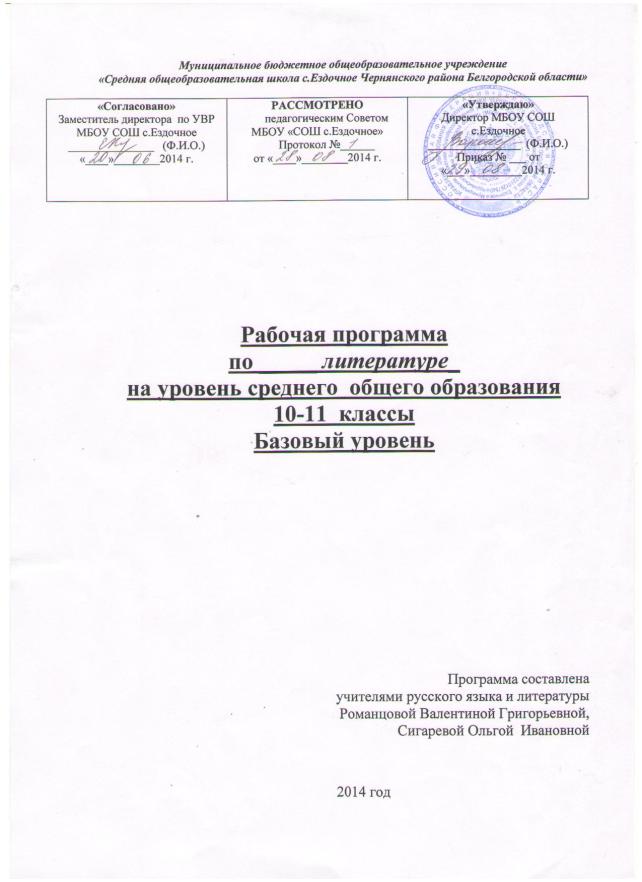 Рабочая программа учебного предмета «Литература» для 10-11 классов общеобразовательных учреждений (базовый уровень) составлена на основе следующих документов:- Федерального компонента государственного стандарта среднего (полного) образования на базовом уровне;
- Федерального базисного учебного плана;
- Программа по литературе для 10-11 класс  Г.И. Беленького, Э.А. Красновского, Ю.И. Лыссого, М.А. Снежневской, О.М. Хреновой,  которая полностью соответствует 6новым образовательным стандартам по литературе и входит в состав УМК. Рекомендована Министерством образования и науки РФ Москва, «Просвещение», 2001 год.
                                                           Место предмета в учебном плане.
Занятия по предмету проводятся в форме уроков. Данная рабочая программа предусматривает следующее базовое распределение часов:
10 класс: 102 часа (3 час в неделю из федерального компонента, 34 учебных недели)
11 класс: 102 часа (3 час в неделю из федерального компонента, 34 учебных недели)
Уровень и количество часов, общее количество контрольных работ:УМК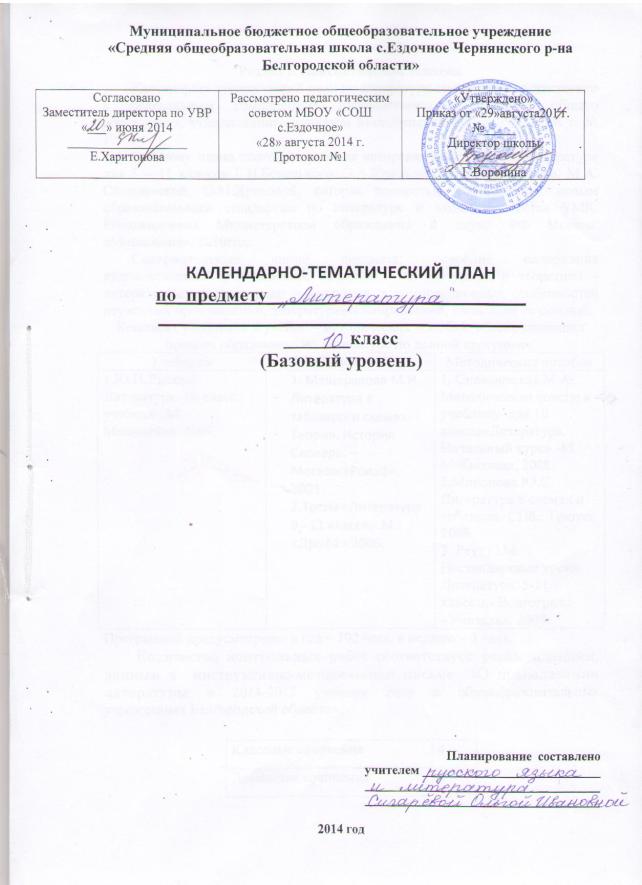 Раздел II. Календарно-тематическое планирование Литература. 10 класс  В КТП внесены изменения:     По плану –  102 урока     Фактически  - 100     Уменьшение количества часов связано с совпадением сроков проведения с  выходными днями 23 февраля,1 мая.     В связи с этим были объединены урок №64 с уроком №65, №92 с №93.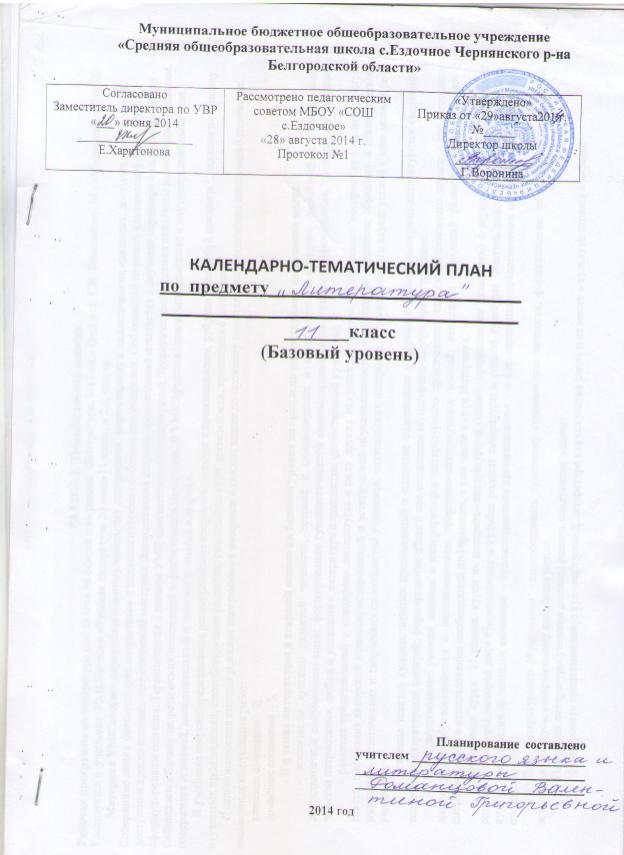 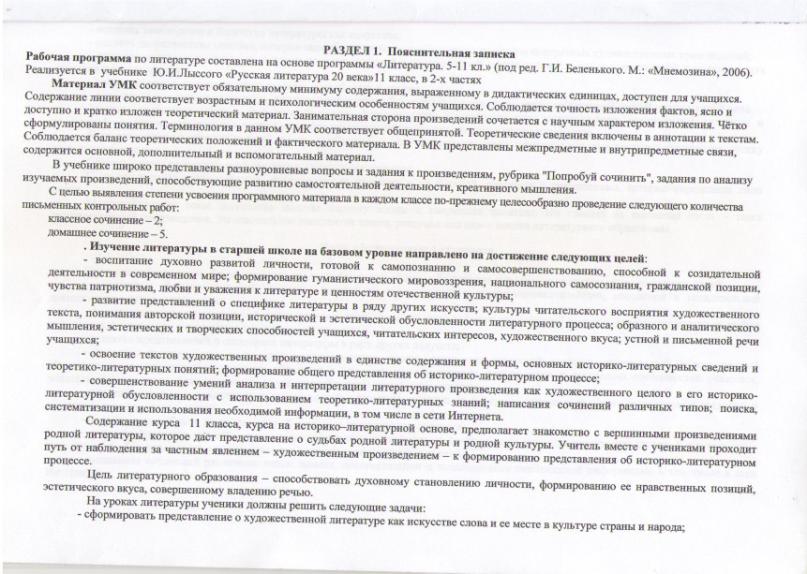 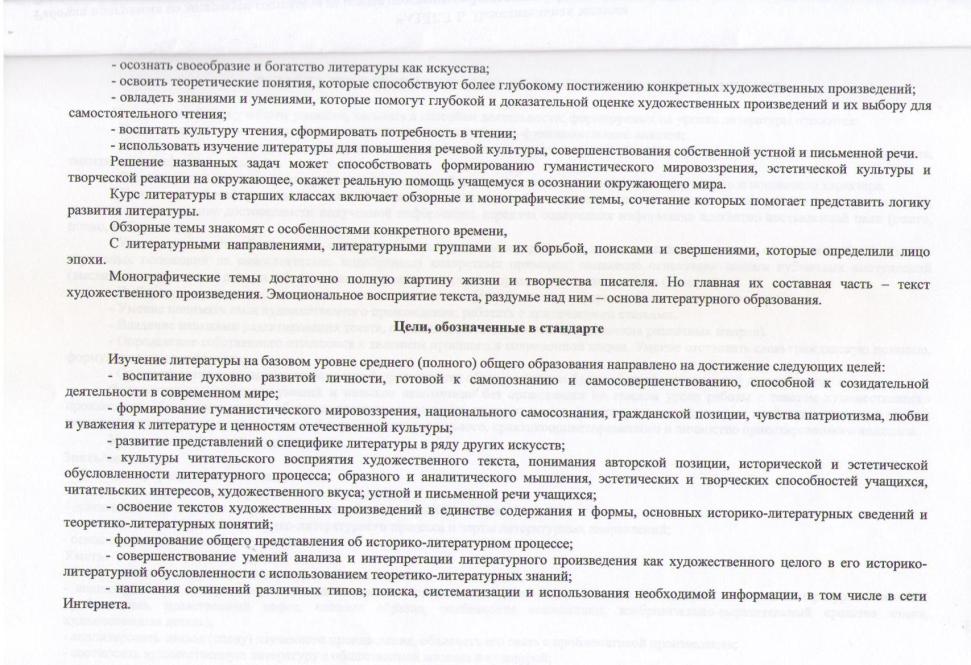 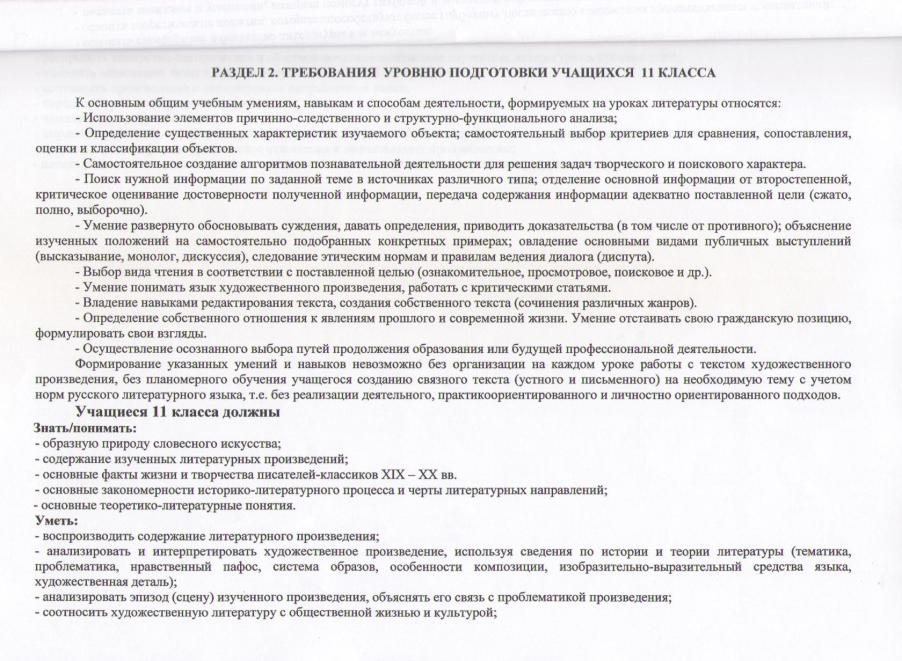 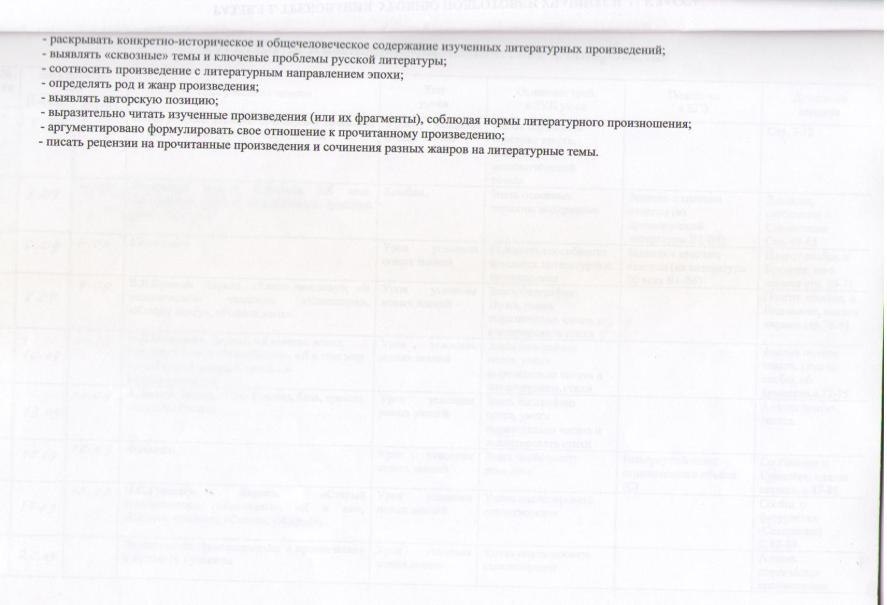 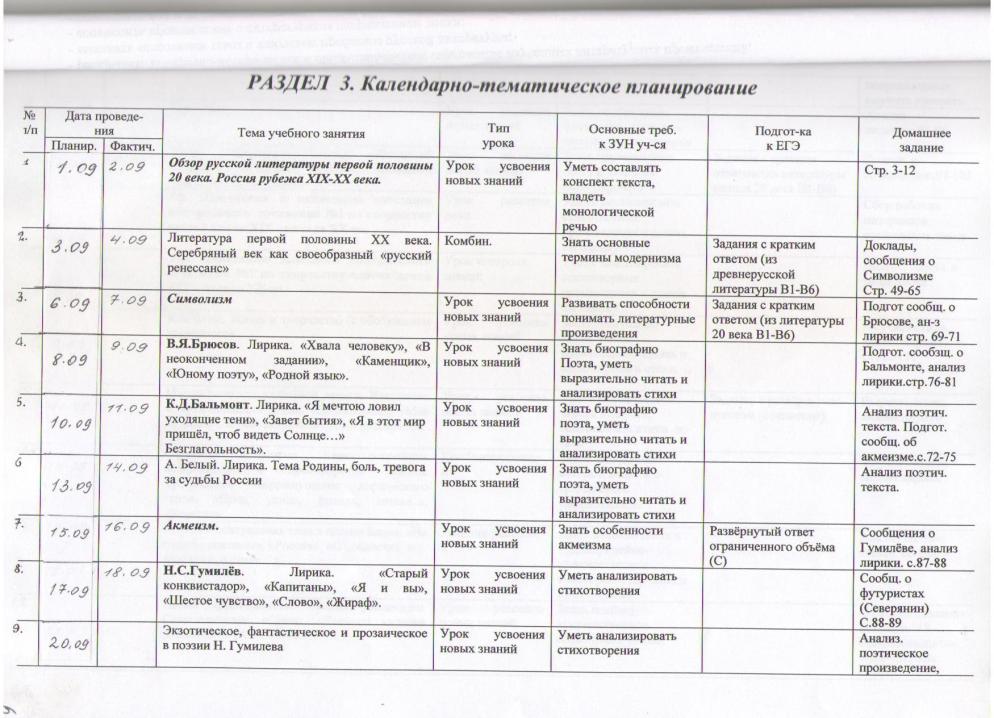 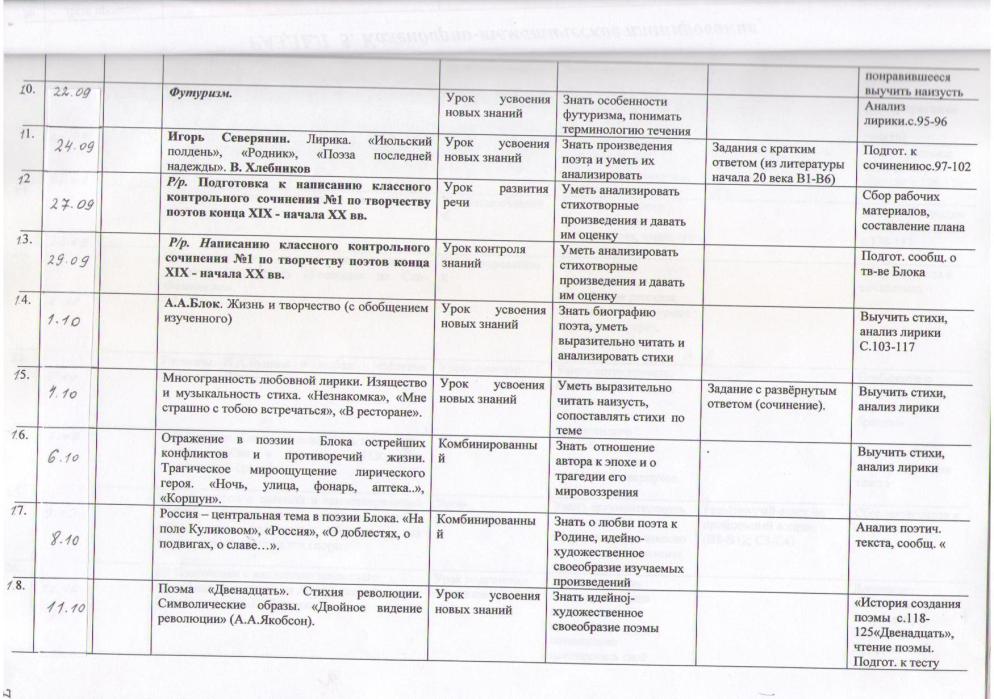 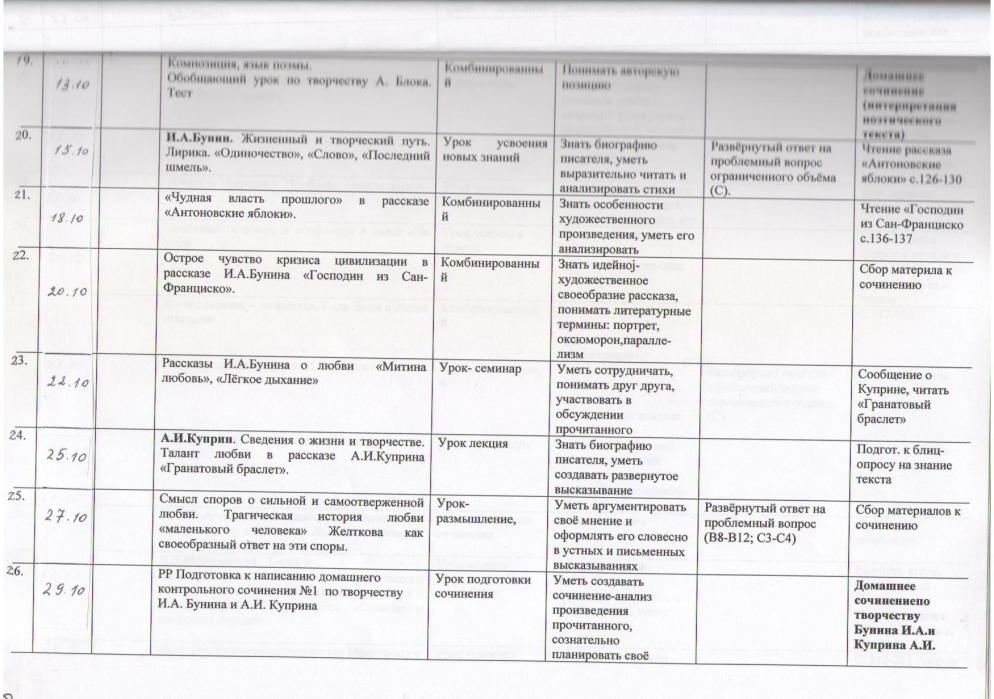 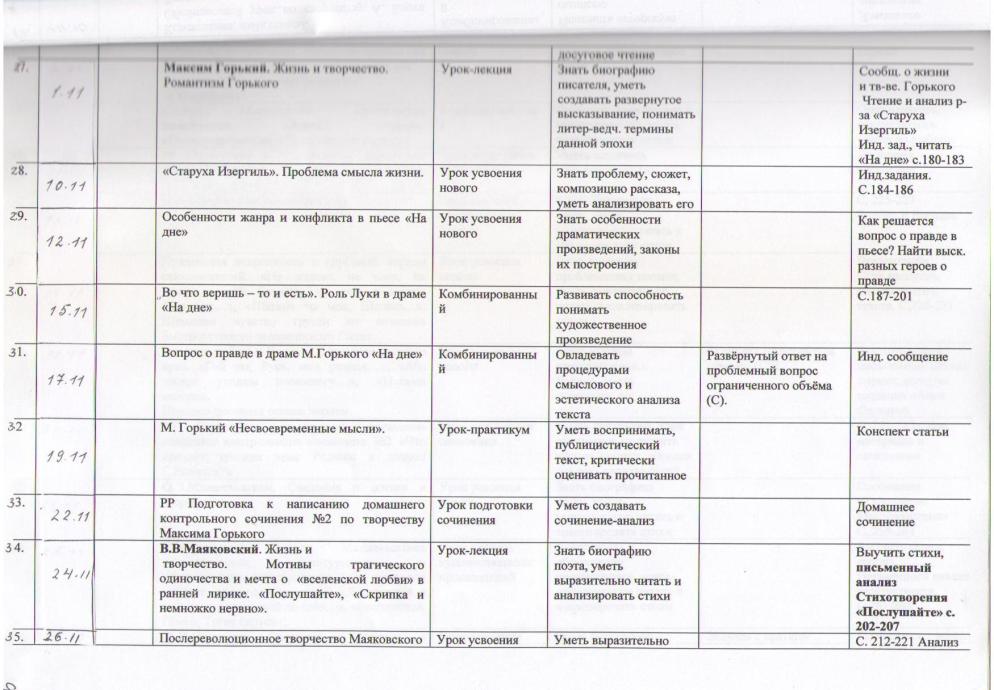 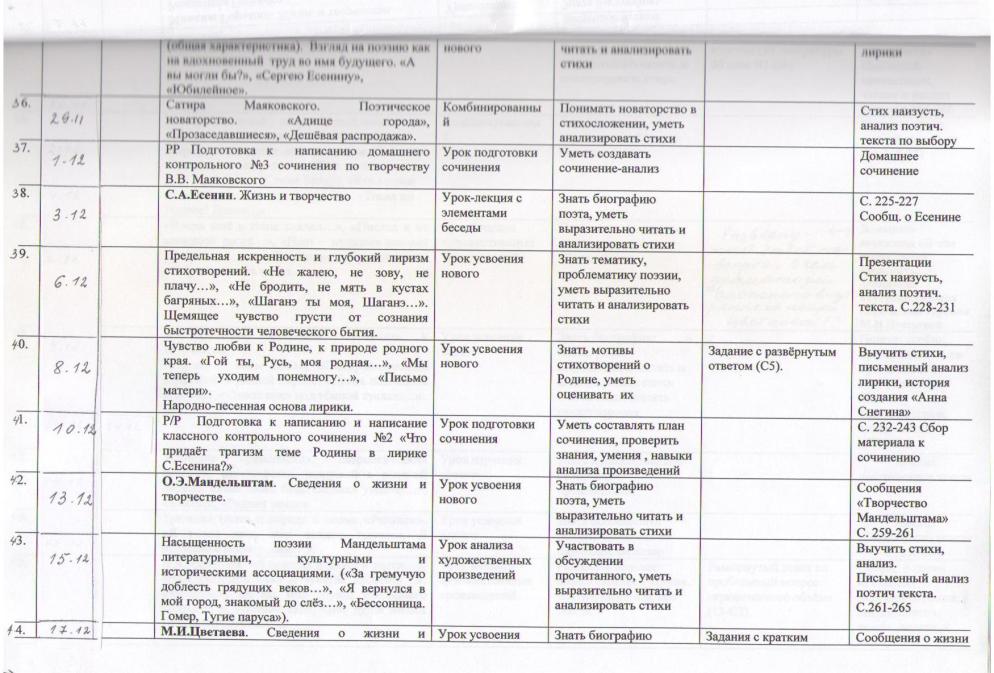 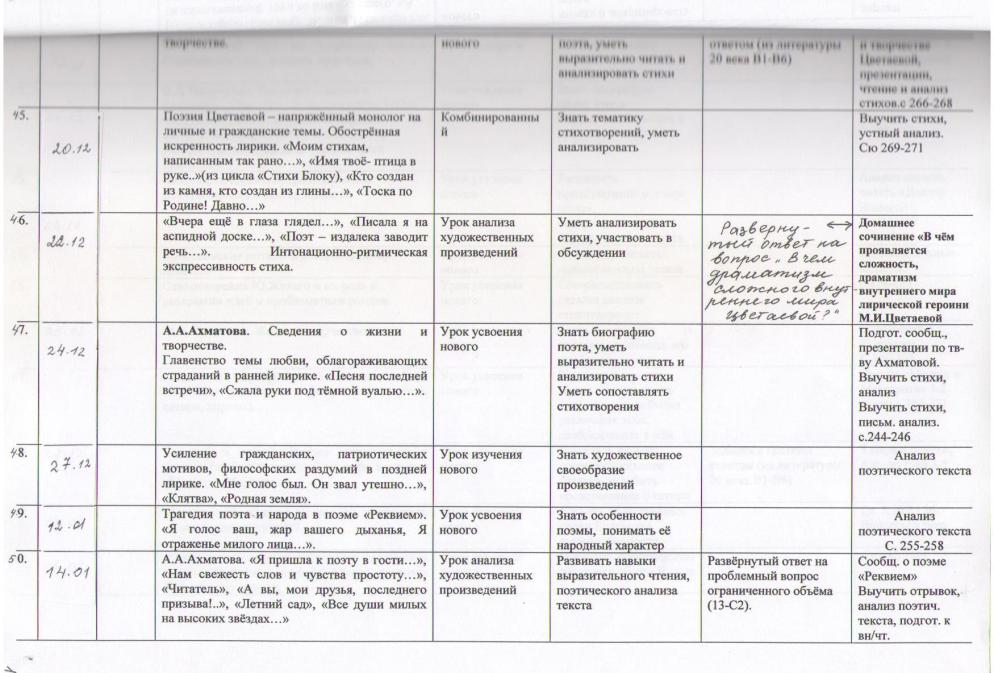 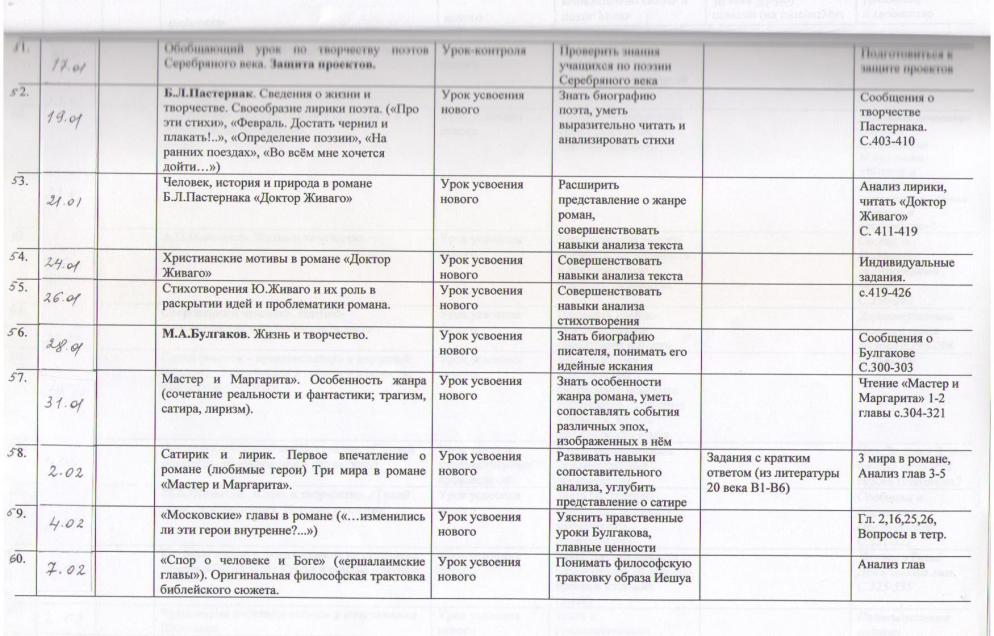 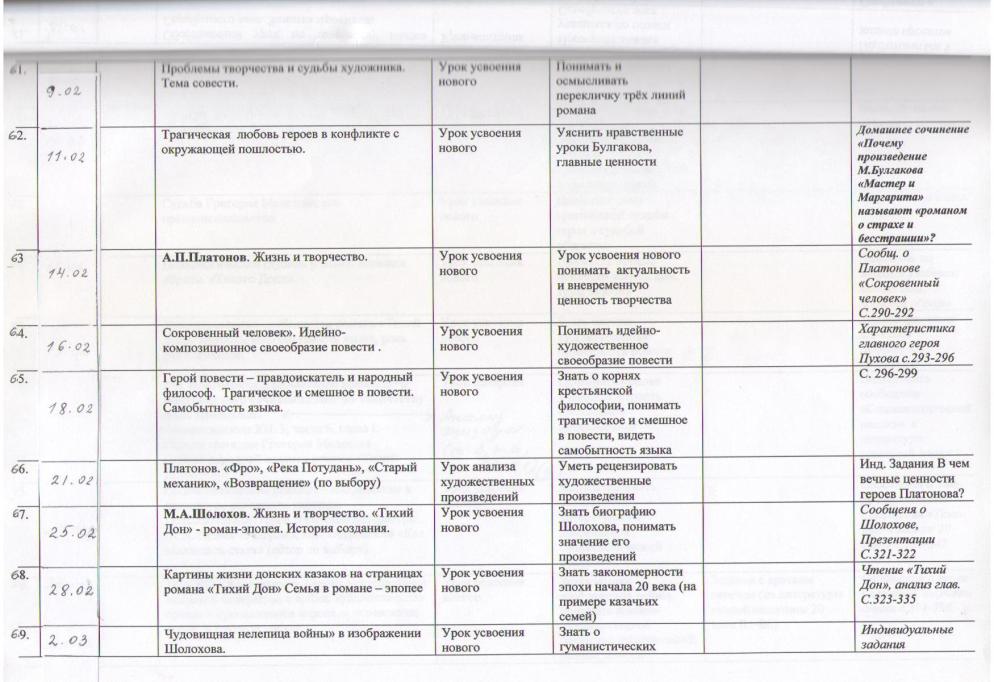 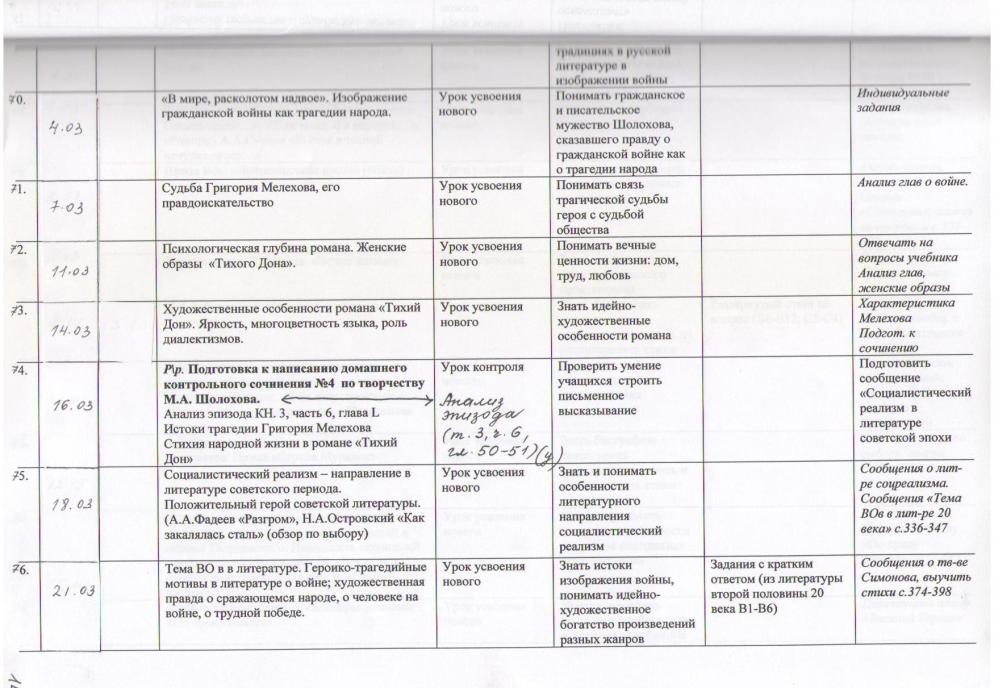 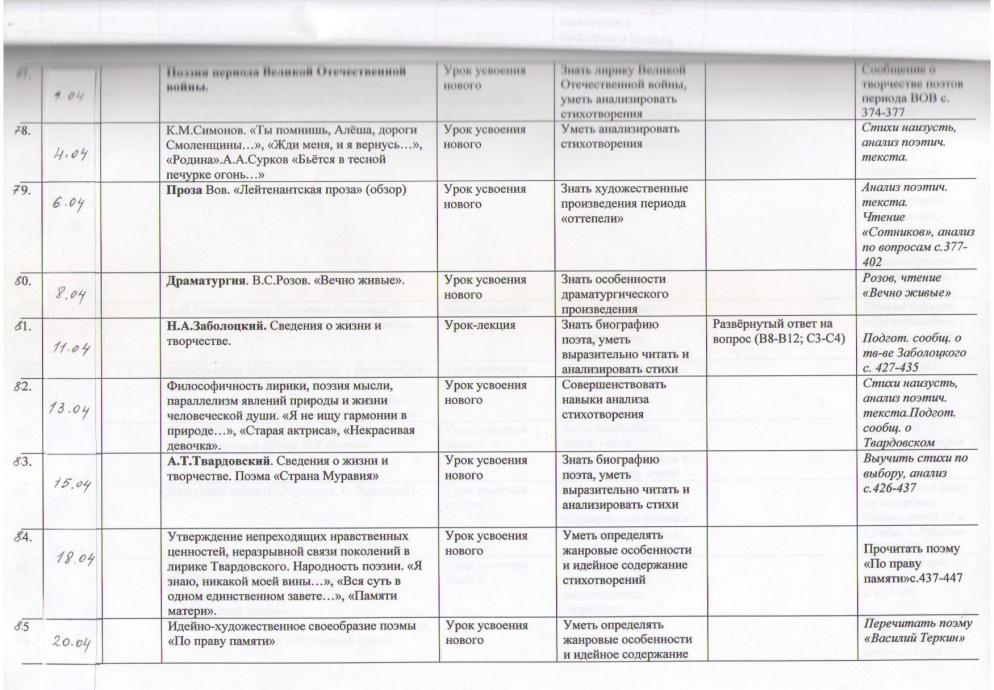 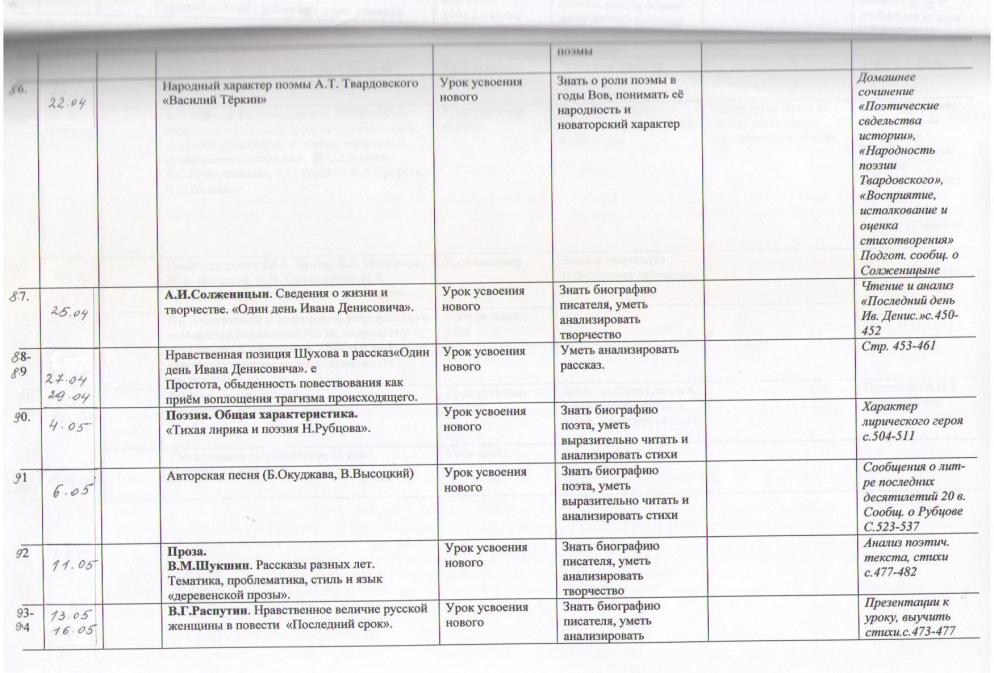 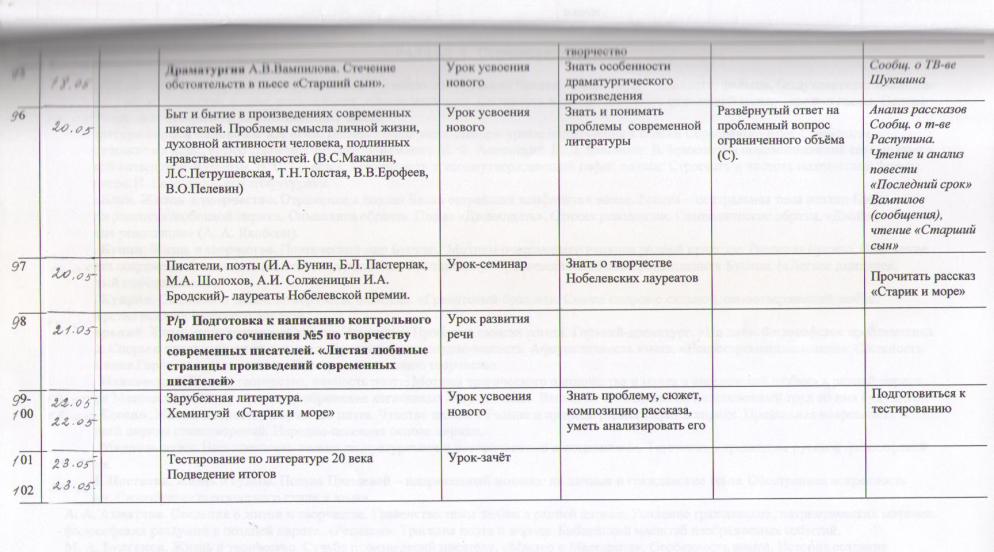 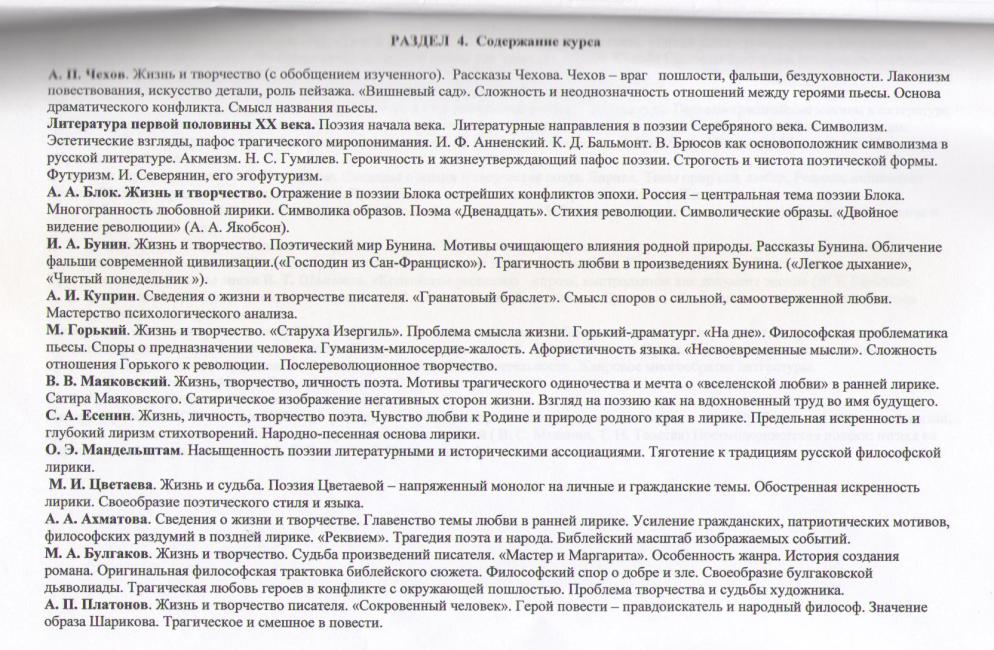 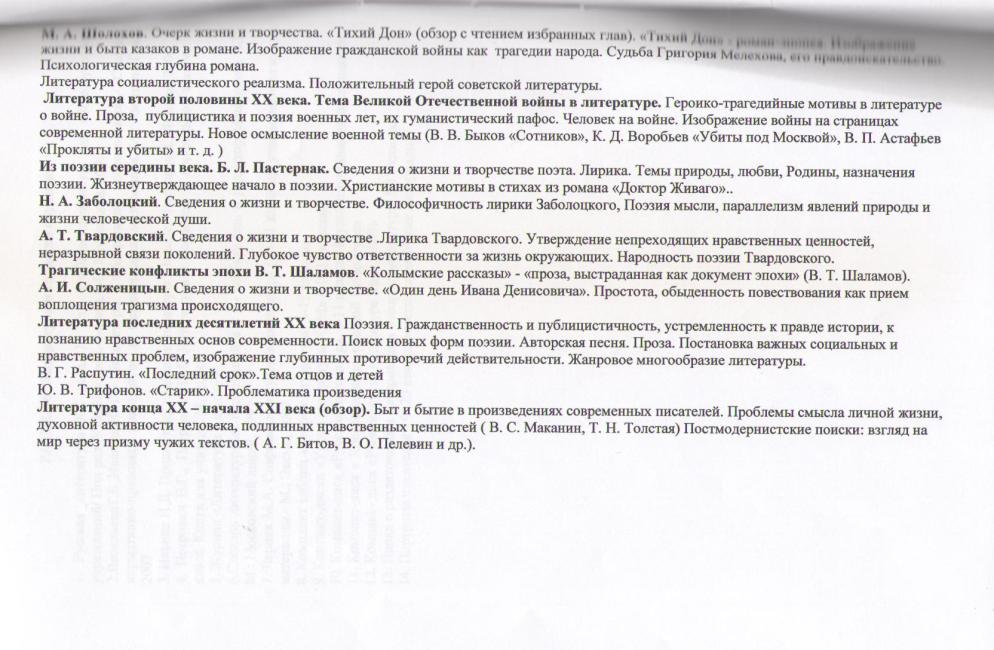 ФК ГОСФК ГОСФК ГОСПрограммаКоличество часов в год по классам и в соответствии с авторской программойКоличество часов в год по классам и в соответствии с авторской программойГ.И. Беленького, Э.А. Красновского, Ю.И. Лыссого, М.А. Снежневской, О.М. Хреновой Программы общеобразовательных учреждений. 10-11 классы. –М.: Просвещение.1011Г.И. Беленького, Э.А. Красновского, Ю.И. Лыссого, М.А. Снежневской, О.М. Хреновой Программы общеобразовательных учреждений. 10-11 классы. –М.: Просвещение.102 (3 ч.)102 (3 ч.)10 класс11 классБазовый (А) – количество часов в неделю33Классное сочинение42Сочинение35ПрограммаПрограммаПрограммаУчебникУчебникУчебникКлассНазвание (вид)АвторГод изданияНазвание (вид)АвторГод издания10Государственная авторскаяЮ.И.Лыссый Литература 10 класс.2010Русский язык (базовый)Ю.И. Лыссый.Литература 10 класс.: учебник .:М.-Мнемозина.200411Государственная авторскаяЮ.И.Лыссый Литература 11 класс.2010Русский язык (базовый)Ю.И. Лыссый «Русская литература «0 века. М.:Мнемозина2007ДатаДатаНаименование раздела,  темыВид деятельностиЗнания, умения, навыкиПримечаниеВведение11.091.09Общая характеристика русской классической литературы XIX века.урок по теории литературыпознакомить с общей характеристикой и своеобразием русской литературы XIX века; знать значение русской литературы XIX века в развитии русского и мирового литературного процессаРусская литература первой  половины XIX векаРусская литература первой  половины XIX векаРусская литература первой  половины XIX векаРусская литература первой  половины XIX векаА.С.ПушкинА.С.ПушкинА.С.ПушкинА.С.Пушкин24.094.09А.С.Пушкин. Жизненный и творческий путь: основные этапы.Анализпоэтическоготекстазнать традиции и новаторство в раннем творчестве А.С.Пушкина;уметь производить анализ стихотворений35.095.09Философское осмысление жизни, свободы, творчества и природы.Анализпоэтическоготекстазнать основные темы лирики А.С.Пушкина;уметь находить и анализировать образы, встречающиеся в стихотворении48.098.09«Медный всадник». Изображение конфликта между государством и личностью.Комплексный анализ текстауметь работать со статьёй учебника;уметь анализировать, обобщать, выделять художественные детали511.0911.09«Борис Годунов». Новый тип исторической пьесы.М.Ю.Лермонтов2М.Ю.Лермонтов2М.Ю.Лермонтов2612.0912.09Обусловленность характера лирики Лермонтова особенностями времени и таланта.Анализ поэтического текстаувидеть богатство и глубину поэтического мастерства поэта, своеобразие, колорит эпохи и её влияние на человеческие судьбы;уметь составлять тезисный план;знать о мотивах одиночества, неразделённой любви в лермонтовской поэзии715.0915.09Пафос вольности и протеста, чувство тоски и одиночества как основные мотивы лирики.Комплексный анализ текстазнать содержание поэмы «Демон»;уметь выделять художественные деталиН.В.ГогольН.В.ГогольН.В.Гоголь818.0918.09Н.В.Гоголь. «Невский проспект». Контраст в изображении героев повести.Комплексный анализ текстауметь выделять и анализировать эпизоды произведения;уметь сравнивать, сопоставлять 919.0919.09Н.В.Гоголь. «Невский проспект».Комплексный анализ текстаанализировать;выявить авторскую позицию через анализ повести.1022.0922.09Литературные направления первой половины XIX века: романтизм и реализм.урок по теории литературызнать об определяющем факторе идейного противостояния в обществе;формировать представление о художественной литературе, как о «единственной трибуне, дающей возможность выразить неизбежность социальных перемен»;развивать монологическую речь1125.0925.09Обобщение изученного по теме «Русская литература первой половины XIX века».Русская литература второй половины XIX векаРусская литература второй половины XIX векаРусская литература второй половины XIX века6917ПрозаПрозаПроза2151226.0926.09Русская литература первой половины XIX века. Общая характеристика.урок по теории литературызнать об определяющем факторе идейного противостояния в обществе;формировать представление о художественной литературе, как о «единственной трибуне, дающей возможность выразить неизбежность социальных перемен»;развивать монологическую речьИ.А.ГончаровИ.А.ГончаровИ.А.Гончаров611329.0929.09И.А.Гончаров. Жизнь и творчество.Просмотр фрагмента фильма с элементами беседыувидеть микромир квартиры на Гороховой;увидеть роль второстепенных героев;увидеть роль пейзажа в романе142.102.10«Обломов». «Свет» и «тени» в характере Обломова.урок-исследованиеуметь составлять сравнительную характеристику героев;уметь вести диалог, отстаивать свою точку зрения153.103.10Роль в романе истории его взаимоотношений с Ольгой Ильинской.урок-исследованиев ходе анализа романа увидеть любовь Ольги Ильинской и Обломова, её несостоятельностьуметь составлять сравнительную характеристику героев;уметь вести диалог, отстаивать свою точку зрения166.106.10Трагический колорит в изображении судьбы Обломова.Комплексный анализ текстауметь связать «неразделимость» и взаимодополняемость хозяина и слуги с финалом романа179.109.10Сопоставление Обломова и Штольца как средство выражения авторской позиции.Анализ эпизодауметь объяснять художественный смысл «Сна Обломова»1813.1013.10Обломовщина: её исторические и социальные корни, нравственное содержание.урок по работе с критической статьёй.урок р.р.уметь работать с критической статьёй, составлять план; уместно использовать цитаты1916.1016.10Р.р. Подготовка к домашнему сочинению по роману И.Гончарова «Обломов».А.Н.ОстровскийА.Н.ОстровскийА.Н.Островский622017.10А.Н.Островский. Жизнь и творчество (тема «горячего сердца» и «тёмного царства»).урок-исследованиезнать о жизни и драматургической деятельности А.Н. Островского;знать роль А.Н. Островского в развитии русской драматургии и театра; 2120.10«Гроза». Катерина и Кабаниха – два полюса Калиновского мира.урок-размышлениевыделять ключевые сцены в драматическом произведении;уметь определять проблематику произведения; увидеть роль картин природы, изображённых в «Грозе»2223.10Трагическая острота конфликта Катерины с «тёмным царством».урок-диспутуметь анализировать текст, поступки героев, участвовать в диспуте; уметь отвечать за свои поступки2324.10Символика заглавия пьесы.урок-размышлениеуметь обобщать, конспектировать, использовать критическую литературу, составлять тезисы;2427.10Добролюбов о пьесе «Гроза».урок по анализу критической статьизнать о сильных и слабых сторонах критических статей Н.А.Добролюбова и Д.И.Писарева в трактовке образа «Катерина»2530.10Р.р. Подготовка к написанию домашнего  сочинения по пьесе А.Н.Островского «Гроза».урокразвития речиуметь раскрыть тему;выражать личное отношение к написанному2631.10Вн.чт. В. Распутин. «Живи и помни».Урок -исследованиевыражать личное отношение к написанному2710.11Вн.чт. В. Распутин. «Живи и помни».Урок -размышлениеЧитать «Отцы и дети» И.С.ТургеневаИ.С.ТургеневИ.С.ТургеневИ.С.Тургенев822813.11И.С.Тургенев. Жизнь и творчество.урок-размышление. Анализ стихотворения в прозе.уметь составлять хронологическую таблицу «Жизненный и творческий путь И.С. Тургенева»2914.11«Отцы и дети». Базаров в системе действующих лиц.урок-исследованиеуметь характеризовать героев, работать со справочной литературой3017.11Ум, твёрдая воля, громадное самолюбие как отличительные черты главного героя.урок-исследованиеуметь раскрыть социальную и нравственно-филосовскую основу романа и уметь сравнивать героев3120.11Нигилизм и нравственный максимализм Базарова.урок-исследованиеуметь делать выводы; подбирать цитаты, характеризующие героев3221.11Проблемы поколений, жизненной активности и вечных человеческих ценностей в романе.урок-размышлениеуметь анализировать эпизоды, определять идейные позиции героев, делать выводы  уметь подбирать материал к сообщению, анализировать эпизоды, подбирать цитаты, строить монологическую речь3324.11Своеобразие композиции. Споры вокруг романа.урок по работе с критической статьёйуметь подбирать цитатный материал для характеристики героев, делать выписки из критических статей, работать над тезисами3427.11Итоговый урок по творчеству И.С.Тургенева.урок по работе с критической статьёйуметь подбирать цитатный материал для характеристики героев, делать выписки из критических статей, работать над тезисами3528.11Р.р. Подготовка к сочинению по роману И.С.Тургенева «Отцы и дети».урок развития речиуметь составлять план; выдерживать сочинение в одном стиле; уместно использовать цитаты361.12Р.р. Написание сочинения по роману И.С.Тургенева «Отцы и дети».урок развития речиуметь раскрыть тему;выражать личное отношение к написанному374.12Вн.чт. Ю.Бондарев. «Горячий снег».Из поэзии середины XIX векаИз поэзии середины XIX векаИз поэзии середины XIX века104Н.А.НекрасовН.А.НекрасовН.А.Некрасов51385.12Н.А.Некрасов. Жизнь и творчество.Анализ поэтического текстазнать основные факты биографии поэта, основные мотивы его лирики, их своеобразие;уметь аргументировать свои ответы;составлять хронологическую таблицу основных этапов жизни Н.А.Некрасова;увидеть социальную трагедию крестьянства в произведениях398.12Лирика Некрасова – воплощение страданий, дум и чаяний народа.Анализ поэтического текстазнать основные факты биографии поэта, основные мотивы его лирики, их своеобразие;уметь аргументировать свои ответы;составлять хронологическую таблицу основных этапов жизни Н.А.Некрасова;увидеть социальную трагедию крестьянства в произведениях4011.12Р.р. Стихотворение «Поэт и гражданин» (восприятие, истолкование, оценка).урок-исследованиезнать идейно-художественное своеобразие поэмы;знать сюжет, отражение коренных изменений в русской жизни4112.12«Кому на Руси жить хорошо». Замысел, история создания и композиция поэмы.урок-исследованиезнать идейно-художественное своеобразие поэмы;знать сюжет, отражение коренных изменений в русской жизни4215.12Философия народной жизни                 («Крестьянка»).урок-размышлениеуметь отвечать на вопросы, сравнивать и сопоставлять героев, делать выводы и обобщения4318.12Тема судьбы России («Пир на весь мир»). Новаторство Некрасова.Анализ эпизодазнать о связи поэмы «Кому на Руси жить хорошо» с фольклорной традицией;увидеть роль вставных сюжетов в поэмеФ.И.ТютчевФ.И.ТютчевФ.И.Тютчев34419.12Ф.И.Тютчев – поэт-философ. Трагическое ощущение мимолётности бытия.Анализ поэтического текстазнать биографию Ф.И.Тютчева и значение его творчества для русской поэзии;уметь составлять тезисы4522.12Мотивы противоборства враждебных сил в природе и в душе человека.Анализ поэтического текстаопределять темы, идеи стихотворений, размер, находить средства художественной выразительности;знать, как в тютчевской лирике освещается тема любви;уметь делать сравнительную характеристику стихотворений4625.12Пластическая точность образов, их символический смысл.1А.А.ФетА.А.ФетА.А.Фет114726.12А.А.Фет. Традиционные поэтические образы – природа, любовь, творчество.Анализ поэтического текстауметь составлять хронологическую таблицу о жизни и творчестве поэта;знать особенности его лирики;отмечать средства художественной выразительности4812.01Р.р. Стихотворение «Ещё майская ночь» (восприятие, истолкование, оценка).Анализ поэтического текстауметь определять основные мотивы стихотворений, устанавливать размер, сопоставлять, видеть роль «безглагольности» в его стихах;знать способы передачи красоты и поэтичности любовного чувства в интимной лирике А.А.ФетаА.К.ТолстойА.К.ТолстойА.К.Толстой124915.01Мажорный тон, ясность и гармоничность поэзии А.К.Толстого.Анализ поэтического текстазнать биографию и творчество А.К.Толстого;видеть, какие жизненные ценности исповедует поэт в своих стихах;видеть, как представлена в произведениях поэта историческая тема;уметь сравнивать творчество А.К. Толстого и М.Е.Салтыкова-Щедрина5016.01Р.р. Подготовка к сочинению по творчеству поэтов середины XIX века.урок развития речиуметь раскрывать тему, подбирать цитаты, делать обобщения и выводы;анализировать, определять размер стихотворения5119.01Р.р. Написание сочинения по творчеству поэтов середины XIX века.1ПрозаПрозаПроза388Ф.М.ДостоевскийФ.М.ДостоевскийФ.М.Достоевский935222.01Ф.М.Достоевский. Жизнь и творчество.урок-размышлениезнать историю создания романа и замысел;уметь находить эпизоды, где раскрывается теория Раскольникова5323.01Многоплановость и сложность конфликта в романе «Преступление и наказание».Комплексный анализ текстауметь работать с текстом, производить анализ эпизодов, описывающих условия жизни Раскольникова, улицы Петербурга5426.01Бескомпромиссный поиск истины, боль за человека как основа авторской позиции.урок-презентацияувидеть, как представлен в романе мир «униженных и оскорблённых»5529.01Социальные и философские истоки бунта Раскольникова.урок-семинаруметь раскрывать образ Раскольникова и тему «гордого человека» в романе и причины зарождения теории Раскольникова5630.01Смысл теории Раскольникова.урок-исследованиесуметь раскрыть суть теории Раскольникова, разобраться в мотивах преступления;сопоставлять Раскольникова с Лужиным и Свидригайловым572.02Семья Мармеладовых. «Правда» Сони.урок-беседауметь составлять план-характеристику к образу Сони Мармеладовой;знать основные понятия: евангельский мотив, идея «сверхчеловека»585.02Р.р. Признание Раскольникова в преступлении. (Анализ эпизода из 8 части 6 главы романа).урок-исследованиезнать, как сны раскрывают внутренний мир Раскольникова596.02«Двойники» Раскольникова и их художественная роль.урок-беседазнать понятие: полифония (многоголосие);увидеть роль пейзажа и значение цвета в произведении;609.02Итоговый урок по творчеству Ф.М.Достоевского.урок-размышлениезнать, какую власть над человеком может иметь теория;подвести к выводу Ф.М.Достоевского о страшной опасности, которую таит для человечества осуществление индивидуальных идей и теорий6112.02Р.р. Подготовка к сочинению по роману Ф.М.Достоевского «Преступление и наказание».урок развития речизнать идейно-художественное содержание романа, творческую манеру Достоевского;уметь выбирать языковые средства для связной письменной речи6213.02Р.р. Написание сочинения по роману Ф.М.Достоевского «Преступление и наказание».16316.02Вн.чт. В. Распутин. «Прощание с Матёрой».М.Е.Салтыков-ЩедринМ.Е.Салтыков-ЩедринМ.Е.Салтыков-Щедрин26419.02М.Е.Салтыков-Щедрин. Жизнь и творчество. Замысел, проблематика и жанр «Истории одного города» (обзор).урок-исследованиезнать особенности художественного мира писателя-сатирика и его предшественников в русской литературе уметь анализировать сказки с опорой на материал учебника, обобщать и систематизировать материал;находить в сказках переплетение фантастического с реальнымИ.С.ЛесковИ.С.ЛесковИ.С.Лесков16620.02И.С.Лесков. Тема праведничества в рассказе «Однодум».урок-исследованиезнать жанровую палитру творчества Н.С.Лескова;уметь составлять хронологическую таблицу «Жизнь и творчество Н.С.Лескова»Л.Н.ТолстойЛ.Н.ТолстойЛ.Н.Толстой1746726.02Л.Н.Толстой. Жизненный и творческий путь: основные этапы.урок-исследованиезнать о замысле и истории создания романа-эпопеи «Война и мир», смысл названия;знать жанровые и композиционные особенности романа6827.02«Война и мир» - роман-эпопея: проблематика, образы, жанр.урок-исследованиезнать о замысле и истории создания романа-эпопеи «Война и мир», смысл названия;знать жанровые и композиционные особенности романа692.03Р.р. Анализ эпизода «Вечер в салоне Шерер» (т.1, ч.1, гл. 1-6, 12-13, 18-25).урок-исследованиезнать, какие изобразительные средства и приёмы использует автор для критического изображения высшего света в романе705.03Изображение судеб отдельных людей. Именины у Ростовых. Лысые горы.урок-исследованиезнать, какие изобразительные средства и приёмы использует автор для критического изображения высшего света в романе716.03Поиски смысла жизни П.Безухова и А.Болконского.урок-исследованиезнать, как в романе переплетаются судьбы Андрея Болконского и Пьера Безухова, уметь определять сходства и различия между ними;уметь записывать выводы по основным вопросам урока;знать понятия: «масонство», «ум сердца», «диалектика души»729.03Правдивое изображение войны 1805-1807 годов.урок-размышлениеуметь анализировать эпизоды, выявлять авторскую позицию, делать самостоятельные выводы по основным вопросам урока7312.03Быт поместного дворянства. Богатая внутренняя жизнь главных героев.урок-исследованиезнать, какие изобразительные средства и приёмы использует автор для критического изображения высшего света в романе7413.03Правдивое изображение войны 1812 года и её героев как художественное открытие Толстого.урок-исследованиепроследить изображение народа как носителя лучших человеческих качеств;увидеть ведущую роль в истории7516.03Р.р. Переправа через Неман. (Анализ эпизода, гл.2, ч.1, том 3).17619.03Кутузов и Наполеон.урок-семинаруметь систематизировать материал по образам Кутузова и Наполеона;уметь составлять портретные характеристики на основе противопоставления7720.03Партизанская война.урок-исследованиезнать, какова роль народа и отдельных личностей в истории;знать понятия «историзм», «критерий толстовской оценки жизни»782.04Бегство французов из России.урок-размышлениезнать идейно-художественные особенности изображения войны;знать о роли народа в истории793.04«Мысль народная» в романе.урок-исследованиепроследить изображение народа как носителя лучших человеческих качеств;увидеть ведущую роль в истории806.04Единство картин войны и мира и философских размышлений писателя.урок-размышлениезнать идейно-художественные особенности изображения войны;знать о роли народа в истории819.04Эпилог романа.урок-исследованиезнать, каково значение романа-эпопеи Л.Н.Толстого для развития русской реалистической литературы8210.04Образ Наташи Ростовой.урок-исследованиезнать о том, что выделяет Наташу Ростову среди других персонажей романа;уметь отбирать материал к уроку, анализировать эпизоды, составлять тезисный план8313.04Психологизм романа («диалектика души» главных героев, роль внутренних монологов).18416.04Итоговый урок по творчеству Л.Н.Толстого. Мировое значение его творчества.урок-исследованиезнать, каково значение романа-эпопеи Л.Н.Толстого для развития русской реалистической литературы8517.04Р.р. Подготовка к сочинению по роману Л.Н.Толстого «Война и мир».урок развития речиуметь подбирать цитаты, раскрывать тему, выражать личное отношение к проблеме8620.04Р.р. Написание сочинения по роману Л.Н.Толстого «Война и мир».урок развития речиуметь создавать текст на определённую тему, отрабатывать коммуникативную грамотность8723.04Вн.чт. В.Кондратьев «Сашка».1А.П.ЧеховА.П.ЧеховА.П.Чехов1018824.04А.П.Чехов. Жизнь и творчество.урок-презентацияпознакомиться с историко- биографическим очерком о А.П.Чехове;уметь объяснять важнейшие теоретико-литературные понятия в рамках статьи учебника8927.04Чехов – враг пошлости, фальши, бездуховности. Маленькая трилогия.урок-семинаруметь раскрывать идею и художественные особенности рассказов; увидеть мастерство писателя в изображении мира «футлярного человека9030.04«Студент». Лаконизм повествования, роль пейзажа.урок-размышлениеуметь раскрывать идею и художественные особенности рассказов; увидеть мастерство писателя в изображении мира футлярного человека;уметь работать над приёмами типизации героев (портрет, поступки, монологи)914.05«Дама с собачкой». Мечта о красоте человеческих чувств и отношений.1927.05«Вишнёвый сад». Смысл названия пьесы. Жанр. Сложность и неоднозначность отношений между героями пьесы.урок-размышлениезнать как в пьесе «Вишнёвый сад» соотносятся внешние и внутренние действия;знать о роли ремарок в пьесе, уметь раскрывать характеры главных героев, анализировать и делать выводы, составлять планы-характеристики героев938.05Разлад желаний и стремлений героев как основа драматического конфликта. Лиризм и мягкий юмор Чехова.урок-исследованиезнать, какова роль второстепенных и внесценических персонажей в чеховской пьесе;уметь объяснять понятие «подтекст» и видеть способы его создания9411.05Новаторство Чехова-драматурга. Пьесы Чехова на сцене.урок-исследованиезнать, каковы функции ремарок, звука и цвета в пьесе «Вишнёвый сад»;уметь находить сложность и неоднозначность авторской позиции в произведении9514.05Р.р. Итоговый урок по творчеству А.П.Чехова. Подготовка к домашнему сочинению по творчеству Чехова.урок развития речиуметь подбирать цитаты, раскрывать тему, выражать личное отношение к проблеме уметь создавать текст на определённую тему, отрабатывать коммуникативную грамотность 9615.05Обобщение изученного по теме «Русская литература второй половины XIX века».урок развития речиуметь создавать текст на определённую тему, отрабатывать коммуникативную грамотностьЗарубежная литератураЗарубежная литератураЗарубежная литература49718.05Дж.Г.Байрон. «Корсар».Урок вн. чтенияуметь раскрывать характеры главных героев, анализировать и делать выводы, составлять планы9821.05Ч.Диккенс. «Большие надежды»Урок вн. чтенияуметь раскрывать характеры главных героев, анализировать и делать выводы, составлять планы9922.05О.Уайльд. Сказки.Урок вн. чтенияуметь раскрывать характеры главных героев, анализировать и делать выводы, составлять планы10025.05В.Гюго. «Собор Парижской богоматери».Урок вн. чтенияуметь раскрывать характеры главных героев, анализировать и делать выводы, составлять планы